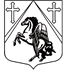 КРАСНОБОРСКОЕ  ГОРОДСКОЕ  ПОСЕЛЕНИЕТОСНЕНСКОГО РАЙОНА  ЛЕНИНГРАДСКОЙ ОБЛАСТИАДМИНИСТРАЦИЯПОСТАНОВЛЕНИЕ«29»  ноября .2017  г.    №  403_                                                          О дополнительных мерах пожарнойбезопасности в период проведенияНовогодних и Рождественских праздников 2017-2018 г.В соответствии с Федеральными законами Российской Федерации от 21 декабря 1994 года № 68-ФЗ «О защите населения и территорий от чрезвычайных ситуаций природного и техногенного характера», от 21 декабря 1994 № 69 ФЗ «О пожарной безопасности», от 06.10.2003 г. № 131-ФЗ «Об общих принципах организации местного самоуправления в Российской Федерации», в  связи с подготовкой и проведением мероприятий, посвященных празднованию Новогодних  и Рождественских праздников на территории Красноборского городского поселения Тосненского района Ленинградской области, в целях обеспечения пожарной безопасности, охраны общественного порядка, антитеррористической защищенности и безопасности участников и зрителей праздничных мероприятий, бесперебойной работы жилищно-коммунального хозяйства и объектов жизнеобеспечения населенияПОСТАНОВЛЯЮ:1.Рекомендовать руководителям всех предприятий и организаций, заведений общественного питания на территории Красноборского городского поселения Тосненского района Ленинградской области,   вне зависимости от формы собственности и ведомственной принадлежности, задействованных в проведении праздничных мероприятиях с пребыванием людей:- принять необходимые меры по обеспечению правопорядка, общественной и пожарной безопасности, антитеррористической защищенности при проведении Новогодних и Рождественских мероприятий с массовым пребыванием людей;- провести дополнительный инструктаж с работающим персоналом о необходимых мерах по обеспечению правопорядка и пожарной безопасности при проведении массовых мероприятий, по сохранению бдительности и действий при возникновении пожарной и чрезвычайной ситуаций согласно требований законодательства - проверить обеспеченность мест проведения праздничных мероприятий первичными средствами пожаротушения, их исправность и готовность к использованию;- выполнять требования нормативных документов по эксплуатации электрических сетей и используемого оборудования, задействованного в мероприятиях с массовым пребыванием людей. Перед началом мероприятия проводить проверки состояния применяемого электрического оборудования;- обеспечить условия для беспрепятственной эвакуации людей и подъезда пожарной и специальной техники к местам проведения массовых мероприятий;- запретить применение пиротехнических изделий и огневых эффектов в помещениях, где проводятся мероприятия;- на время проведения каждого мероприятия назначить ответственного за пожарную безопасность;- обеспечить неукоснительное выполнение норм и правил противопожарного режима в местах проведения Новогодних и Рождественских мероприятий, а также требований безопасности при обращении с пиротехнической продукцией;-  по окончанию праздничных мероприятий ответственными лицами должен быть произведен тщательный осмотр всех помещений и зданий.2. Рекомендовать руководителю «Управляющая Компания»   ОАО « Тепловые сети»:- провести разъяснительную работу с жителями многоквартирных домов о необходимости сохранения бдительности с целью недопущения совершения террористических актов, чрезвычайных и пожарных ситуаций на территории поселения;- обеспечить бесперебойную работу жилищно-коммунального хозяйства в праздничные дни;- провести проверку состояния чердаков и подвальных помещений в многоквартирных жилых домах, установленных на них запоров, очистку подходов к ним от мусора и посторонних предметов, исключить доступ в них посторонних лиц; - принять необходимые меры по недопущению складирования горючих материалов в подвальных помещениях, чердаках и лестничных клетках;- разместить в подъездах жилых домов материалы наглядной противопожарной безопасности граждан в быту и правилах поведения при чрезвычайных ситуациях.3. Председателям садоводческих некоммерческих товариществ (СНТ), провести разъяснительную работу с членами товариществ о необходимости соблюдения мер пожарной безопасности в период проведения Новогодних и Рождественских праздников, исключить использование пиротехнических изделий вблизи жилых домов и пожароопасных объектов.4. Руководителям объектов торговли и обслуживания населения Красноборского городского  поселения:- в период с 30 декабря 2017 года по 08 января 2018 года  принять неотложные меры по усилению охраны и видеонаблюдения на объектах;- проверить наличие и достоверность схем эвакуации людей при возникновении экстремальных ситуаций, провести дополнительные инструктажи работников и предупредительно-профилактические мероприятия на объектах по усилению бдительности населения;- информировать покупателей о бдительности с помощью громкоговорящей связи, стендов, разъясняющих действия покупателей в экстремальных ситуациях;- проверить исправность и техническое состояние пожарных гидрантов и других средств пожаротушения на объектах;- осуществлять реализацию пиротехнической продукции только в стационарных объектах торговли, специализированных отделах (секциях), соответствующих установленным противопожарным нормам и правилами при наличии сертификата соответствия, не допускать продажу пиротехнических изделий лицам моложе 16 лет.5. Запретить применение бытовых пиротехнических изделий 1-3 классов опасности:- в помещениях, зданиях и сооружениях любого функционального назначения;- на территориях взрывоопасных и пожароопасных объектов, в полосах отчуждения железных дорог, нефтепроводов, газопроводов и линий высоковольтной электропередачи;- на крышах, балконах, лоджиях и выступающих частях фасадов зданий (сооружений);- на сценических площадках;- во время проведения митингов, демонстраций, шествий и пикетирования;- на территориях особо ценных объектов культурного наследия народов Российской Федерации, памятников истории и культуры, кладбищ и культовых сооружений.6. Постановление вступает в силу с момента его подписания и подлежит размещению на официальном сайте администрации Красноборского городского поселения Тосненского района Ленинградской области www.krbor.ru.7. Контроль за исполнением настоящего постановления оставляю за собой.Глава администрации                                                              О.В. Платонова